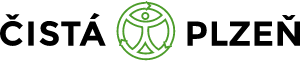 Ceník společnosti Čistá Plzeň, s.r.o.který je platný od 1. 1. 2022Výši poplatku za komunální odpad určuje statutární město Plzeň.Poplatek za komunální odpady za rok platný od 1.1.2022
(objem nádoby v litrech * frekvence svozu * jednotná sazba 0,31Kč)https://www.cistaplzen.cz/o-poplatku/objem nádobyfrekvence svozu (počet za rok)frekvence svozu (počet za rok)frekvence svozu (počet za rok)frekvence svozu (počet za rok)frekvence svozu (počet za rok)(v litrech)2642521041561× za 14 dníkombinovaný1× za týden2× za týden3× za týden120972 Kč1560 Kč1932 Kč3864 Kč5808 Kč2401932 Kč3120 Kč3864 Kč7740 Kč11604 Kč6605316 Kč8592 Kč10644 Kč21276 Kč31920 Kč11008868 Kč14328 Kč17736 Kč35460 Kč53196 Kč